ПРОТОКОЛ
заседания жюри школьного этапа всероссийской олимпиады школьников
ГБОУ РО «Таганрогский педагогический лицей-интернат»предмет немецкий языкДата проведения: 14.09.2023 г.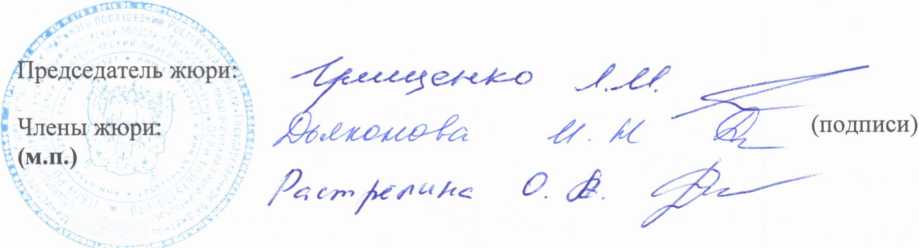 ПРОТОКОЛ
заседания жюри школьного этапа всероссийской олимпиады школьников
ГБОУ РО «Таганрогский педагогический лицей-интернат»предмет английский языкДата проведения: 14.09.2023 г.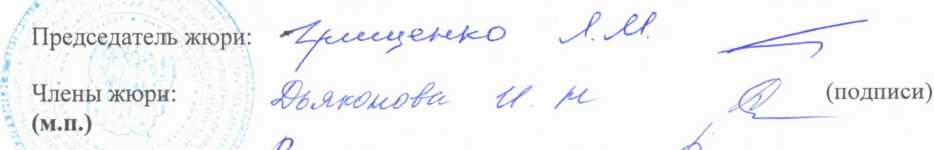 Ф.И.О. (полностью)ДолжностьПредседатель жюриГрищенко Любовь МихайловнаУчитель английского и немецкого языковЧлены жюриДьяконова Ирина НиколаевнаУчитель английского языкаЧлены жюриРастрепина Ольга АлексеевнаУчитель английского языка№ п/пФ.И.О. участника (полностью)КлассРезультат (балл)Тип диплома1.Лебедь Виолетта Сергеевна11 И32победительФ.И.О. (полностью)ДолжностьПредседатель жюриГрищенко Любовь МихайловнаУчитель английского и немецкого языковЧлены жюриДьяконова Ирина НиколаевнаУчитель английского языкаЧлены жюриРастрепина Ольга АлексеевнаУчитель английского языка№ п/пФ.И.О. участника (полностью)КлассРезультат (балл)Тип диплома1.Корниенко Ариадна Алексеевна8Б132.Хитр ич Мария Евгеньевна8Б123.Курбанова Екатерина СергеевнаЮИ184.Лосева Виктория МихайловнаЮИ125.Верховых Диана ДмитриевнаЮС116.Дубина Диана ЕгоровнаЮУ167.Загоэуйко Андрей ГеоргиевичЮФ168.Павлюков Владислав ИвановичЮФ129.Руденко Кирилл ЕвгеньевичЮФ21призер10.Трооименко Роман АлександровичЮФ911.Резникова Елена Андреевна11 И1612ч-Рудакова Диана Андреевна11 И52победитель